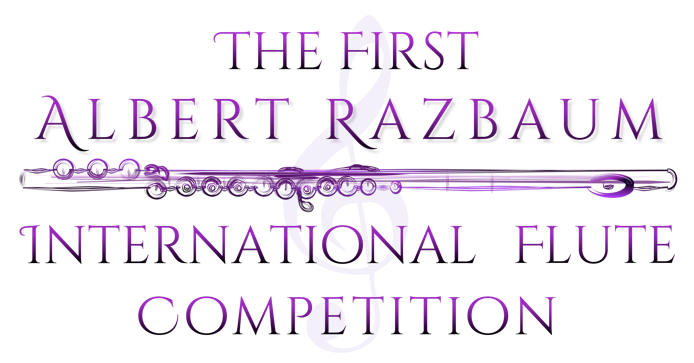 REGLAMENTOf the 1st Albert Razbaum International Flute Competition  September  2020MOSCOWCONDITIONS-    The competition will be held at Alexander Skriabin museum (Bolshoy Nikolopeskovskiy pereulok, 11) Winners Concert will be held in Zaryadie Concert Hall with Novaya Rossiya  Symphony orchestra.Flautists aged from 16 to 32 are invited to take part in the competition. Deadline for applications  July 10, 2020.The following papers should be attached to the application form:- copy of the passport or valid ID                                                                                                                         - proof of the registration fee payment- 2 recommendation letters written by two well-known musicians                                                                                   - one good quality photo (.jpg)                                                                                                     All the documents are to be sent to the following address: competitionmfc@gmail.comApplications sent after the deadline (July 10) will not be considered.   Accommodation and living costs of the participants and their pianists during the  competition are at the responsibility of the participants.Registration fee is:  70 Euros.                                                                                                      The amount (Registration  fee) should be paid in full to the Moscow Flute Center Account (click “Registration fee” at www.magicflutecenter.com) by July 10,2020 In case of cancellation by the participation, the registration fee will not be refunded.For the participants chosen for live audition the registration fee is: 35 Euros.  Registration  fee is to be paid by August 20, 2020 Due to the pandemic  we can accept applications with an the piano backing track supplied by Razbaum Competition. Please contact us at  competitionmfc@gmail.comProgramme: Preliminary round (video) Gabriel Faure​ ​ ​- «Fantasie» op.79 for flute and pianoFirst round (Live audition)1) Georg Philipp​ Telemann​ ​ - «Fantasia» for solo flute /one from 12 to be chosen/ 2) Edison Denisov​ - «Prelude and Aria» for Flute and Piano3) Philippe Gaubert - «Nocturne et Allegro Scherzando» for FluteSecond round (Live audition)1) to choose​ one of the following :a. Theobald Boehm - «Fantasy sur des air eccossaise» op.25b. Anatoli Samonov - «Sonata» for Flute and Piano2) W. A. Mozart - «Sonata» k304 (any edition or arrangement)3) Yuko Uebayashi - «Sonata» for Flute and Piano, movements​ 2 and 3JURY MEMBERSUlla Miilmann Philippe JundtSilvia CaredduDenis LupachevIrina StachinskayaCOMPETITION REGULATIONSThe preliminary round consists of video auditions. The deadline for applications and recordings is July 10, 2020No more than 15 participants will be selected for the final round.    The order of performer will be decided by a draw at the opening ceremony and will be kept for the rest of the competition. All participants are expected to attend the opening ceremony which will be held in September (the exact date will be announced )  The order of the pieces can chosen by the participants. PRIZES1 prize - 150000 rubles2 prize - 100000 rubles3 prize - 50000 rublesAll finalists will receive diplomas. Jury members can award special prizes for best performances of required pieces. AgreementFor processing of personal data_______________________________passport no __________________________________ Issued_________________________________________________________________________                             (By whom, where) According to the articles of 3 and 9 of the Federal Law of 27 July 2006 no. 152-FZ con personal data" I give my permission to use my personal details within the 1st Albert Razbaum International Flute Competition 2020This agreement is valid for one year. This agreement can be cancelled by written application.                                                                                                              Signature"   " ____________2020__ г.                                  __________________